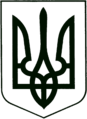 УКРАЇНА
    МОГИЛІВ - ПОДІЛЬСЬКА МІСЬКА РАДА 
   ВІННИЦЬКОЇ ОБЛАСТІВИКОНАВЧИЙ КОМІТЕТ  РІШЕННЯ№241Від 27.08.2021р.                                                       м. Могилів – Подільський   Про постановку громадян на квартирний облік           Керуючись ст.47 Конституції України, Сімейним кодексом України, Законом України «Про охорону дитинства», Законом України «Про основи соціального захисту громадян і безпритульних дітей», Законом України «Про забезпечення організаційно-правових умов соціального захисту дітей-сиріт та дітей позбавлених батьківського піклування» ст.30 Закону України «Про місцеве самоврядування в Україні», ст.ст.9, 15, 18, 31, 34, 38, 39, 46 Житлового кодексу України, Правилами обліку громадян, які потребують поліпшення житлових умов і надання їм жилих приміщень в УРСР, затверджених постановою Ради Міністрів УРСР, Укрпрофради від 11.12.1984р., розглянувши матеріали представлені житловою комісією міськвиконкому, -    виконком міської ради ВИРІШИВ:1. Включити у чергу соціальне житло та пільговий список квартирного обліку дітей - сиріт та дітей, позбавлених батьківського піклування та осіб з їх числа, а саме: - гр. __________________, _________ року народження, склад сім’ї - 1 чоловік. Навчається у Могилів - Подільському монтажно-економічному коледжі. Підставою для взяття на облік є відсутність житла та проживання в гуртожитку. - гр. __________________, _________ року народження, склад сім’ї - 1 чоловік. Навчається у ВСП «Могилів – Подільському технолого - економічному фаховому коледжі ВНАУ». Підставою для взяття на облік є відсутність житла та проживання у родичів.2. Головному спеціалісту з житлових питань відділу комунального майна управління житлово – комунального господарства міської ради Кушніру П.П. здійснити заходи, передбачені чинним законодавством, згідно даного рішення.3. Контроль за виконанням даного рішення покласти на заступника міського голови з питань діяльності виконавчих органів Слободянюка М.В.. Міський голова 	                                               Геннадій ГЛУХМАНЮК